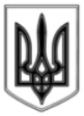 ЛИСИЧАНСЬКА МІСЬКА РАДАВИКОНАВЧИЙ КОМІТЕТРІШЕННЯ16.07. 2019	    			м. Лисичанськ				№ 347Про хід виконання міськоїпрограми «Мистецька освіта Луганщини» на 2017-2019 роки	Заслухавши інформацію начальника відділу культури Лисичанської міської ради Людмили Ткаченко про хід виконання міської програми «Мистецька освіта Луганщини» на 2017-2019 роки, з метою збереження та підтримки мережі мистецьких шкіл міст Лисичанськ, Новодружеськ, Привілля, керуючись ст. 26 Закону України «Про місцеве самоврядування в Україні» виконком Лисичанської міської радивирішив:1. Інформацію про хід виконання міської програми «Мистецька освіта Луганщини» на 2017-2019 роки прийняти до відома (додається).	2. Винести інформацію про хід виконання міської програми «Мистецька освіта Луганщини» на 2017-2019 роки на розгляд чергової сесії Лисичанської міської ради.3. Відділу з питань внутрішньої політики, зв'язку з громадськістю та засобами масової інформації дане рішення розмістити на офіційному сайті Лисичанської міської ради.4. Контроль за виконанням даного рішення покласти на заступника міського голови  Ігоря Ганьшина. Перший заступник міського голови							Андрій ШАЛЬНЄВДодатокдо Рішення виконкому від16.07.2019  №347Інформація «Про хід виконання міської програми «Мистецька освіта Луганщини» на 2017-2019 роки»Рішенням Лисичанської міської ради від 27.07.2017 року № 35/462 затверджена міська програма «Мистецька освіта Луганщини на 2017 – 2019 роки». Дія Програми направлена на створення сприятливих умов для забезпечення творчого, інтелектуального та духовного розвитку підростаючого покоління, надання рівних можливостей у здобутті якісної мистецької освіти, пропорційного розвитку всіх відділів і спеціалізацій, поліпшення матеріально-технічної бази мистецьких навчальних закладів, оновлення фонду музичних інструментів. Програма складається з 9 розділів.На виконання п. 1.1  розділу 1 Програми у звітному періоді збережена мережа мистецьких шкіл мм. Лисичанськ, Новодружеськ, Привілля, яка нараховує три дитячі школи мистецтв та дитячу музичну школу, в яких працює 87 викладачів. Протягом 2018-2019 навчального року в школах навчалися 1348 учнів на музичних, художніх, хореографічних та театральному відділеннях. Плановий контингент учнів на 2019-2020 навчальний рік встановлено в розрізі 1402 учня.П.1.2. – 1.3. Протягом 2018-2019 навчального року 5,2 % учнів від загальної кількості учнів мистецьких шкіл, що на 0,2% більше запланованого, взяли участь в обласних оглядах-конкурсах індивідуальної виконавської майстерності «Мистецтво і діти». Відбірковий тур огляду-конкурсу відбувався на базі комунальних закладів «Лисичанська ДМШ № 2» та «Новодружеська ДШМ».П.1.4. Для підняття престижу мистецької освіти для мешканців мм. Лисичанськ, Новодружеськ, Привілля відбулись сольні концерти переможців конкурсів та оглядів різного рівня, а саме: - учениці вокально-теоретичного відділу Лисичанської ДШМ №1 Ісаєнко Олександри – переможниці Всеукраїнського фестивалю-конкурсу «ОБДАРОВАНА МОЛОДЬ – 2018», Обласного відкритого конкурсу сольного академічного вокалу «Пісенне джерело»;- учениці фортепіанного відділу Лисичанської ДШМ №1 Василенко Ангеліни переможниці Міжнародного фестивалю – конкурсу «Талановиті діти України»;- учениці фортепіанного відділу та відділу оркестрових інструментів Лисичанської ДМШ №2 Бабакіної Злати, переможниці ХV Всеукраїнської музичної олімпіади «Голос Країни», X Всеукраїнського  конкурсу-фестивалю мистецтв «ОСІННІ МЕЛОДІЇ».	П.1.6. У 2018 році 13 учнів мистецьких шкіл вступили до вищих мистецьких закладів, що складає 1% від загальної чисельності випускників.На виконання розділу 2 Програми в мистецьких школах проведено поточні ремонти у класних кімнатах, кабінетах, тощо. На проведення ремонтів залучено 11,078 тис. грн. бюджетних коштів та 52,168 тис. грн., отриманих від плати за навчання. Також, за рахунок бюджетних коштів було придбано вузли обліку теплової енергії на суму 68,4 тис. грн. для КЗ «Привільська ДШМ» та електричної Продовження Додаткудо Рішення виконкому від 16.07.2019 №347енергії на загальну суму 7,2 тис. грн. для комунальних закладів «Лисичанська ДШМ №1» та «Лисичанська ДМШ №2».На проведення заходів по забезпеченню закладів протипожежним обладнанням придбано пожежні щити за рахунок бюджетних коштів на загальну суму 11,95 тис. грн. в комунальні заклади «Лисичанська дитяча школа мистецтв №1» та «Привільська дитяча школа мистецтв». За рахунок коштів отриманих від плати за навчання на суму 934,0 грн. проведено перезарядку та технічне обслуговування вогнегасників в комунальному закладі «Лисичанська дитяча музична школа №2».	Протягом звітного періоду проведено капітальний ремонт комунального закладу «Новодружеська дитяча школа мистецтв» (ремонт покрівлі та двох туалетних кімнат) за рахунок бюджетних коштів на загальну суму 483,817 тис. грн.. За рахунок коштів від плати за навчання на суму 38,845 тис. грн. було проведено капітальний ремонт мережі водопроводу в комунальному закладі «Лисичанська дитяча школа мистецтв №1».На виконання розділу 3 Програми у 2018-2019 роках в мистецькі школи за рахунок позабюджетних коштів були придбані меблі для навчальних класів та інтер’єрне приладдя (жалюзі, дзеркало, багети, плафони, тюль, тумби, штори тощо) на загальну суму 8,944 тис. грн.; для комунального закладу «Лисичанська дитяча музична школа №2» за бюджетні кошти було придбано пюпітри на суму 3,058 тис. грн. та за рахунок коштів плати за навчання на суму 15,7 тис. грн. були придбані парти для учнів.У навчальний процес активно впроваджуються сучасні технічні засоби (розділ 4, 6 Програми). За рахунок коштів отриманих від плати за навчання в КЗ «Новодружеська дитяча школа мистецтв» було придбано ноутбук на суму 7,9 тис. грн., та за рахунок позабюджетних коштів придбано комплектуючи для мікрофона на суму 0,8 тис. грн.На виконання розділу 7 Програми щодо забезпечення навчально-виховного процесу кваліфікованими кадрами – додаткових ставок не вводилося.На виконання розділу 8 Програми у звітному періоді учні мистецьких шкіл взяли участь в 16 Міжнародних, 18 Всеукраїнських, 21 обласному конкурсах, оглядах та фестивалях і зайняли 192 призових місця. З міського бюджету на участь в конкурсах витрачено 22,6 тис. грн. Найбільш знакові:- участь учениці Лисичанської дитячої музичної школи №2 Ажипи Софії у Міжнародному дитячо-юнацькому фестиваль-конкурсі мистецтв  «SKY STARS FEST autumn Krakow», який відбувся у м. Кракові (Польща). За результатами конкурсу Софія стала лауреатом 1 ступеню у номінації «Естрадний вокал» та посіла 2 місце у номінації «Академічний вокал»;- участь учениці КЗ «Лисичанська дитяча школа мистецтв №1» Ярослави Шутько у ХІ Міжнародному фестивалі-конкурсі музики та академічного вокалу «Золота ліра», який відбувся у м. Дніпро, за результатами якого Ярослава здобула кубок та диплом лауреата ІІ ступеня;Продовження Додаткудо Рішення виконкому від 16.07.2019 №347- участь учениць Лисичанської дитячої музичної школи № 2 у ХV Всеукраїнській музичній олімпіаді «Голос Країни» в м. Київ. За результатами конкурсу отримали 2 призових місця;- участь талановитої учениці КЗ «Лисичанська ДШМ №1» Софії Берегової у ХІ Міжнародному фестивалі-конкурсі пісні та музики «Золотий Орфей», який відбувся у м. Дніпро. На фестиваль з’їхалися учасники зі всієї України, а також з Польщі та Грузії. За результатами конкурсу Софія нагороджена дипломом лауреата ІІ ступеня;- участь учениці музичного відділу Новодружеської ДШМ Дар'ї Федотової у Міжнародному фестиваль-конкурсі талантів «GoldStarFest», який відбувся у м.Київ. Дар'я стала призером I ступеня;- участь учнів Лисичанської дитячої музичної школи № 2 - вокального ансамбля «Натхнення» та солістки Анастасії Дементьєвої у Міжнародному фестиваль-конкурсі GOLDEUROPE «Весенняя симфония». Захід відбувся у м. Прага (Чехія). За результатами конкурсу вокальний ансамбль «Натхнення» та Анастасія Дементьєва отримали дипломи лауреатів ІІ ступеня.З метою підтримки талановитих учнів, стимулювання їх до вдосконалення виконавської майстерності (розділ 9 Програми) на базі Лисичанської ДМШ №2 вже втретє відбувся міський конкурс виконавської майстерності учнів мистецьких шкіл міст Лисичанськ, Новодружеськ, Привілля «Музична палітра». Цього року у заході взяли участь 146 учнів, серед яких 73 соліста та 11 творчих колективів. Конкурс проводився за наступними номінаціями: «Інструментальний ансамбль», «Фортепіано», «Скрипка», «Духові інструменти», «Народні інструменти» та «Вокал». За результатами конкурсу учні здобули 71 призове місце.	Робота по виконанню міської програми «Мистецька освіта Луганщини» на 2017-2019 роки триває.	Заступник міського голови					Ігор ГАНЬШИННачальник відділу культури					Людмила ТКАЧЕНКО